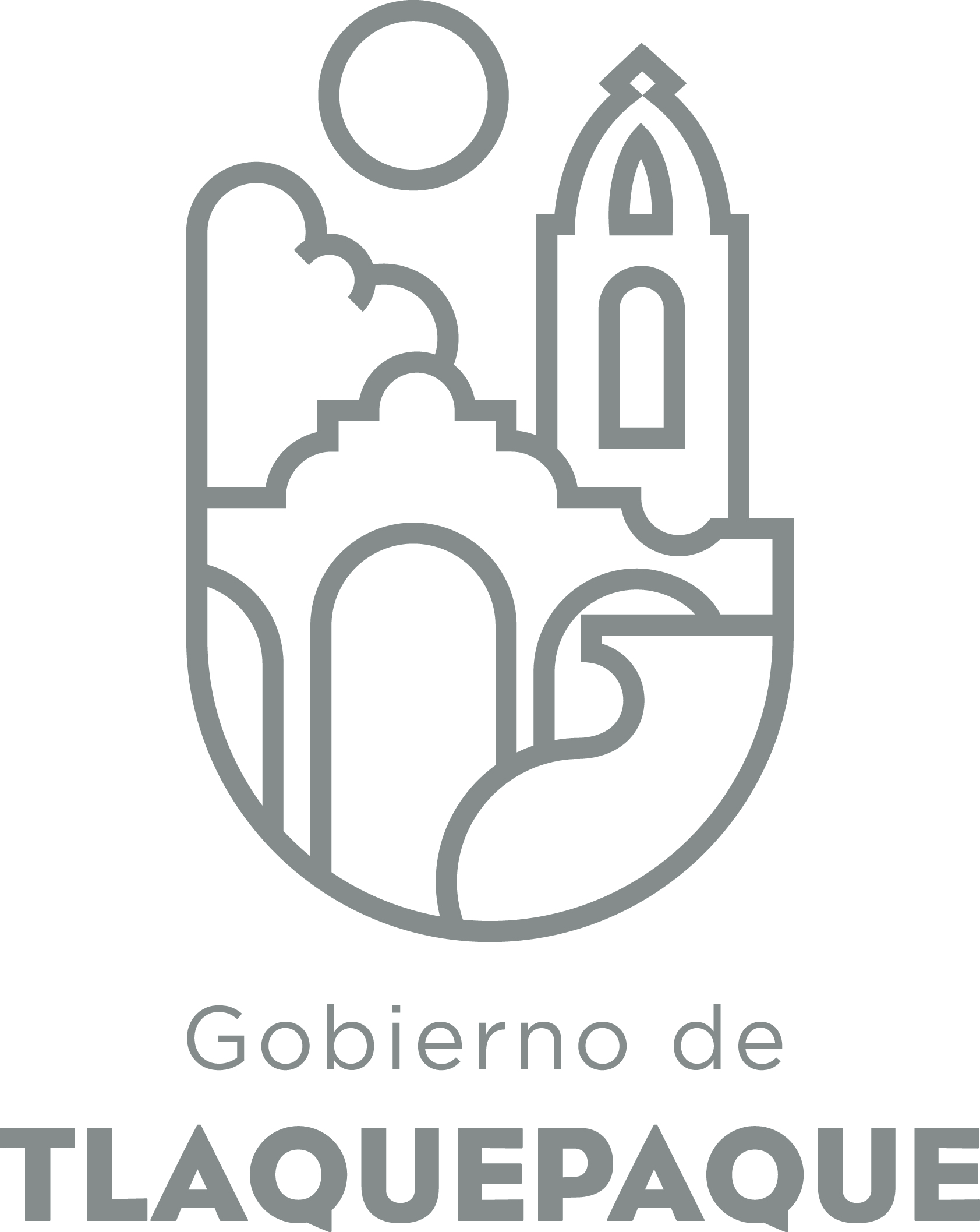 ANEXO 1: DATOS GENERALESANEXO 2: OPERACIÓN DE LA PROPUESTAElaborado por: DGPP / PP / PLVA)Nombre del programa/proyecto/servicio/campañaA)Nombre del programa/proyecto/servicio/campañaA)Nombre del programa/proyecto/servicio/campañaA)Nombre del programa/proyecto/servicio/campañaActualización del Reglamento de Construcción del Municipio de San Pedro Tlaquepaque Actualización del Reglamento de Construcción del Municipio de San Pedro Tlaquepaque Actualización del Reglamento de Construcción del Municipio de San Pedro Tlaquepaque Actualización del Reglamento de Construcción del Municipio de San Pedro Tlaquepaque Actualización del Reglamento de Construcción del Municipio de San Pedro Tlaquepaque Actualización del Reglamento de Construcción del Municipio de San Pedro Tlaquepaque EjeEjeB) Dirección o Área ResponsableB) Dirección o Área ResponsableB) Dirección o Área ResponsableB) Dirección o Área ResponsableDirección de Control de la EdificaciónDirección de Control de la EdificaciónDirección de Control de la EdificaciónDirección de Control de la EdificaciónDirección de Control de la EdificaciónDirección de Control de la EdificaciónEstrategiaEstrategiaC)  Problemática que atiende la propuestaC)  Problemática que atiende la propuestaC)  Problemática que atiende la propuestaC)  Problemática que atiende la propuestaEl Reglamento de Construcción no ha tenido ninguna actualización y en algunos artículos del mismo ya están Obsoletos, fuera de contexto o ya no se aplicanEl Reglamento de Construcción no ha tenido ninguna actualización y en algunos artículos del mismo ya están Obsoletos, fuera de contexto o ya no se aplicanEl Reglamento de Construcción no ha tenido ninguna actualización y en algunos artículos del mismo ya están Obsoletos, fuera de contexto o ya no se aplicanEl Reglamento de Construcción no ha tenido ninguna actualización y en algunos artículos del mismo ya están Obsoletos, fuera de contexto o ya no se aplicanEl Reglamento de Construcción no ha tenido ninguna actualización y en algunos artículos del mismo ya están Obsoletos, fuera de contexto o ya no se aplicanEl Reglamento de Construcción no ha tenido ninguna actualización y en algunos artículos del mismo ya están Obsoletos, fuera de contexto o ya no se aplicanLínea de AcciónLínea de AcciónC)  Problemática que atiende la propuestaC)  Problemática que atiende la propuestaC)  Problemática que atiende la propuestaC)  Problemática que atiende la propuestaEl Reglamento de Construcción no ha tenido ninguna actualización y en algunos artículos del mismo ya están Obsoletos, fuera de contexto o ya no se aplicanEl Reglamento de Construcción no ha tenido ninguna actualización y en algunos artículos del mismo ya están Obsoletos, fuera de contexto o ya no se aplicanEl Reglamento de Construcción no ha tenido ninguna actualización y en algunos artículos del mismo ya están Obsoletos, fuera de contexto o ya no se aplicanEl Reglamento de Construcción no ha tenido ninguna actualización y en algunos artículos del mismo ya están Obsoletos, fuera de contexto o ya no se aplicanEl Reglamento de Construcción no ha tenido ninguna actualización y en algunos artículos del mismo ya están Obsoletos, fuera de contexto o ya no se aplicanEl Reglamento de Construcción no ha tenido ninguna actualización y en algunos artículos del mismo ya están Obsoletos, fuera de contexto o ya no se aplicanNo. de PP EspecialNo. de PP EspecialD) Ubicación Geográfica / Cobertura  de ColoniasD) Ubicación Geográfica / Cobertura  de ColoniasD) Ubicación Geográfica / Cobertura  de ColoniasD) Ubicación Geográfica / Cobertura  de ColoniasTodo el MunicipioTodo el MunicipioTodo el MunicipioTodo el MunicipioTodo el MunicipioTodo el Municipio Indicador ASE Indicador ASED) Ubicación Geográfica / Cobertura  de ColoniasD) Ubicación Geográfica / Cobertura  de ColoniasD) Ubicación Geográfica / Cobertura  de ColoniasD) Ubicación Geográfica / Cobertura  de ColoniasTodo el MunicipioTodo el MunicipioTodo el MunicipioTodo el MunicipioTodo el MunicipioTodo el MunicipioZAPZAPE) Nombre del Enlace o ResponsableE) Nombre del Enlace o ResponsableE) Nombre del Enlace o ResponsableE) Nombre del Enlace o ResponsableArq. Javier Omar Rosas RíosArq. Javier Omar Rosas RíosArq. Javier Omar Rosas RíosArq. Javier Omar Rosas RíosArq. Javier Omar Rosas RíosArq. Javier Omar Rosas RíosVinc al PNDVinc al PNDF) Objetivo específicoF) Objetivo específicoF) Objetivo específicoF) Objetivo específicoQue el Reglamento sea Actualizado y que este a la par de las nuevas Reformas al Código Urbano y a las características y formas Actuales de la ConstrucciónQue el Reglamento sea Actualizado y que este a la par de las nuevas Reformas al Código Urbano y a las características y formas Actuales de la ConstrucciónQue el Reglamento sea Actualizado y que este a la par de las nuevas Reformas al Código Urbano y a las características y formas Actuales de la ConstrucciónQue el Reglamento sea Actualizado y que este a la par de las nuevas Reformas al Código Urbano y a las características y formas Actuales de la ConstrucciónQue el Reglamento sea Actualizado y que este a la par de las nuevas Reformas al Código Urbano y a las características y formas Actuales de la ConstrucciónQue el Reglamento sea Actualizado y que este a la par de las nuevas Reformas al Código Urbano y a las características y formas Actuales de la ConstrucciónVinc al PEDVinc al PEDF) Objetivo específicoF) Objetivo específicoF) Objetivo específicoF) Objetivo específicoQue el Reglamento sea Actualizado y que este a la par de las nuevas Reformas al Código Urbano y a las características y formas Actuales de la ConstrucciónQue el Reglamento sea Actualizado y que este a la par de las nuevas Reformas al Código Urbano y a las características y formas Actuales de la ConstrucciónQue el Reglamento sea Actualizado y que este a la par de las nuevas Reformas al Código Urbano y a las características y formas Actuales de la ConstrucciónQue el Reglamento sea Actualizado y que este a la par de las nuevas Reformas al Código Urbano y a las características y formas Actuales de la ConstrucciónQue el Reglamento sea Actualizado y que este a la par de las nuevas Reformas al Código Urbano y a las características y formas Actuales de la ConstrucciónQue el Reglamento sea Actualizado y que este a la par de las nuevas Reformas al Código Urbano y a las características y formas Actuales de la ConstrucciónVinc al PMetDVinc al PMetDG) Perfil de la población atendida o beneficiariosG) Perfil de la población atendida o beneficiariosG) Perfil de la población atendida o beneficiariosG) Perfil de la población atendida o beneficiariosToda la ciudadaníaToda la ciudadaníaToda la ciudadaníaToda la ciudadaníaToda la ciudadaníaToda la ciudadaníaToda la ciudadaníaToda la ciudadaníaToda la ciudadaníaToda la ciudadaníaH) Tipo de propuestaH) Tipo de propuestaH) Tipo de propuestaH) Tipo de propuestaH) Tipo de propuestaJ) No de BeneficiariosJ) No de BeneficiariosK) Fecha de InicioK) Fecha de InicioK) Fecha de InicioFecha de CierreFecha de CierreFecha de CierreFecha de CierreProgramaCampañaServicioProyectoProyectoHombresMujeres01 Enero del 201701 Enero del 201701 Enero del 201731 Marzo del 201731 Marzo del 201731 Marzo del 201731 Marzo del 2017xFedEdoMpioxxxxI) Monto total estimadoI) Monto total estimadoI) Monto total estimadoFuente de financiamientoFuente de financiamientoA)Actividades a realizar para la obtención del producto esperado Diagnóstico y análisis del reglamento actual de construcciónComparativa con otros Reglamentos de construcciónDiagnóstico y análisis del reglamento actual de construcciónComparativa con otros Reglamentos de construcciónDiagnóstico y análisis del reglamento actual de construcciónComparativa con otros Reglamentos de construcciónDiagnóstico y análisis del reglamento actual de construcciónComparativa con otros Reglamentos de construcciónDiagnóstico y análisis del reglamento actual de construcciónComparativa con otros Reglamentos de construcciónDiagnóstico y análisis del reglamento actual de construcciónComparativa con otros Reglamentos de construcciónDiagnóstico y análisis del reglamento actual de construcciónComparativa con otros Reglamentos de construcciónDiagnóstico y análisis del reglamento actual de construcciónComparativa con otros Reglamentos de construcciónDiagnóstico y análisis del reglamento actual de construcciónComparativa con otros Reglamentos de construcciónDiagnóstico y análisis del reglamento actual de construcciónComparativa con otros Reglamentos de construcciónDiagnóstico y análisis del reglamento actual de construcciónComparativa con otros Reglamentos de construcciónDiagnóstico y análisis del reglamento actual de construcciónComparativa con otros Reglamentos de construcciónDiagnóstico y análisis del reglamento actual de construcciónComparativa con otros Reglamentos de construcciónDiagnóstico y análisis del reglamento actual de construcciónComparativa con otros Reglamentos de construcciónB) Principal producto esperado (base para el establecimiento de metas)Propuesta del Reglamento de ConstrucciónPropuesta del Reglamento de ConstrucciónPropuesta del Reglamento de ConstrucciónPropuesta del Reglamento de ConstrucciónPropuesta del Reglamento de ConstrucciónPropuesta del Reglamento de ConstrucciónPropuesta del Reglamento de ConstrucciónPropuesta del Reglamento de ConstrucciónPropuesta del Reglamento de ConstrucciónPropuesta del Reglamento de ConstrucciónPropuesta del Reglamento de ConstrucciónPropuesta del Reglamento de ConstrucciónPropuesta del Reglamento de ConstrucciónPropuesta del Reglamento de ConstrucciónIndicador de Resultados vinculado al PMD según Línea de Acción Indicador vinculado a los Objetivos de Desarrollo Sostenible AlcanceCorto PlazoCorto PlazoCorto PlazoMediano PlazoMediano PlazoMediano PlazoMediano PlazoMediano PlazoMediano PlazoMediano PlazoLargo PlazoLargo PlazoLargo PlazoLargo PlazoAlcance100 %100 %100 %C) Valor Inicial de la MetaValor final de la MetaValor final de la MetaValor final de la MetaValor final de la MetaValor final de la MetaValor final de la MetaClave de presupuesto determinada en Finanzas para la etiquetación de recursosClave de presupuesto determinada en Finanzas para la etiquetación de recursosClave de presupuesto determinada en Finanzas para la etiquetación de recursosClave de presupuesto determinada en Finanzas para la etiquetación de recursosClave de presupuesto determinada en Finanzas para la etiquetación de recursosClave de presupuesto determinada en Finanzas para la etiquetación de recursosClave de presupuesto determinada en Finanzas para la etiquetación de recursosCronograma Anual  de ActividadesCronograma Anual  de ActividadesCronograma Anual  de ActividadesCronograma Anual  de ActividadesCronograma Anual  de ActividadesCronograma Anual  de ActividadesCronograma Anual  de ActividadesCronograma Anual  de ActividadesCronograma Anual  de ActividadesCronograma Anual  de ActividadesCronograma Anual  de ActividadesCronograma Anual  de ActividadesCronograma Anual  de ActividadesCronograma Anual  de ActividadesCronograma Anual  de ActividadesD) Actividades a realizar para la obtención del producto esperado ENEFEBMARMARABRMAYMAYJUNJULAGSSEPOCTNOVDICxXXXxxx